华章文旅集团2022届校园招聘简章一、关于华章华章文旅集团创立于2007年，依托于全球汽车零部件百强企业敏实集团，开发足迹遍及嘉兴、湖州、宁波、淮安、广东、云南、塞尔维亚等海内外十余城市，是一家集旅游度假、艺术设计、生态农业、地产开发、物业服务、人文教育、美学体验等七大产业为一体的综合性美好生活运营商。目前华章在职员工1000余人，年开发量100万方，打造了御上江南、裕墨园等数张城市社区名片；开设3座自然纯粹美学体验的美术馆，8个不同主题的生态农场，多家轻奢系列高端酒店，拥有提供管家式、智能化高品质服务的物业公司，幼儿园、托育园等，其他多个文旅项目还在持续开发中。诚邀风华正茂的你，加入华章，章显本色，一起工作，一起打造向往的生活！二、需求岗位三、薪资福利1、固定工资（4-8k/月）+年终奖1个月工资+项目激励；2、六险一金、带薪年假、带薪病假、法定节假日；3、提供工作餐+免费住宿，独立卫生间、空调、热水器、阳光晾衣房等相应设施设备一应俱全；  4、福利价有机果蔬、节日礼品、结婚礼金、健身房、年度体检；5、可享受按公司标准凭票报销来司入职车费；6、丰富多彩的公司文化活动（瑜伽课、茶艺课、美术课、健步走、篮球赛、音乐节等）7、公司快速发展，提供超同龄人的快速晋升与涨薪机会。四、招聘流程1、招聘流程：网申-宣讲/双选-初试-复试-发放offer2、网申方式方式（1）关注华章官方微信公众号（HuaZhangGroup）→招贤纳士→选中意向职位→投递简历方式（2）邮箱投递简历：hr@huazhanggroup.com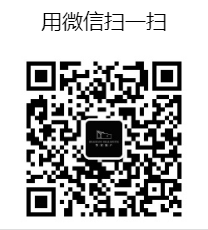 方式（3）直接联系招聘负责人：张女士：183-6731-0925(微信同号) 顾先生：157-5749-8674（微信同号） 五、推荐奖励应届生推荐同学简历到上述邮箱或HR微信，通过HR初筛，可获得微信红包10元/份，上不封顶！被推荐人被推荐人成功入职满3个月奖励300元/人，入职满6个月再奖励300元/人。六、总部地址浙江省嘉兴市南湖区青溪路447号 序号 事业板块  岗位  专业  工作地点 1 集团总部 管理培训生  农学、园林、旅游管理、酒店管理  全国2 集团总部 人力资源专员  人力资源管理、英语、工商管理 嘉兴 3 集团总部 会计  会计、财务管理、审计学  嘉兴 4 集团总部 行政专员  行政管理、工商管理、公共事业管理、文秘 嘉兴 5 集团总部 销售专员  市场营销、农学、食品工程 嘉兴 6 集团总部 客服专员  专业不限  嘉兴 7 集团总部 新媒体运营专员  汉语言文学、编辑、新闻、出版、广告 嘉兴 8 集团总部 助理投资分析师  金融、投资学、经济学、财务 嘉兴 9 集团总部 助理室内设计师  建筑学、环境艺术设计  上海 10 集团总部 助理建筑设计师  建筑学、规划专业  嘉兴、上海 11 农业   事业部 农技师（生产方向）  农学、农业机械化及其自动化、园林、园艺  全国12 农业   事业部 农技师（研发方向）  农学、植物保护、园林、园艺  嘉兴 13 农业   事业部 农技师（土肥方向）  农学、土壤学、作物栽培学与耕作学、农业生态学  嘉兴 14 农业   事业部 农机师  农学、农业工程、农业机械化及其自动化、设施农业  嘉兴 15 农业   事业部 畜牧兽医  动物科学、畜牧兽医学、动物医学 嘉兴 16 农业   事业部 养殖技术员  食品加工、生产技术、畜牧专业 嘉兴 17 旅游   事业部 导服专员  旅游管理、酒店管理、市场营销、国际贸易  嘉兴 18 旅游   事业部 小火车司机  旅游管理、酒店管理、市场营销、国际贸易  嘉兴 19 旅游   事业部 销售专员  旅游管理、酒店管理、市场营销、国际贸易  嘉兴 20 旅游   事业部 运营专员  旅游规划及设计、旅游管理  上海 21 旅游   事业部 自然教育老师  园艺教育、农学、教育学、幼儿教育 湖州 22 酒店   事业部 餐饮管家  酒店管理、旅游管理、市场营销、国际贸易 嘉兴 23 酒店   事业部 客房管家  酒店管理、旅游管理、市场营销、国际贸易 嘉兴 24 酒店   事业部 销售专员  酒店管理、旅游管理、市场营销、国际贸易 嘉兴 